工作简报2020年11月09日—2020年11月15日         张家口市正博中学2020—2021学年第一学期第十一周                 综合办公室编辑                                  道之所存，师之所存2020拜师会隆重召开11月13日下午3:30，张家口市正博中学青年教师拜师会在博俊厅隆重召开。拜师会由综合办公室梁文生主任主持。史向东校长、王众文副校长及师徒结对的教师们参加了这次盛会。梁主任宣读了师徒结对名单，学校领导为指导教师颁发了聘书。在《步步高》的欢快乐曲声中，青年教师向指导教师献花。王众文副校长从“师傅的任职资格”、“青年教师拜师范围”、“拜师程序”、“师徒职责与要求”、“考核”等五个方面对《“师徒结对”实施方案》进行了细致地解读。青年教师代表范晓敏老师代表徒弟发言，表示要尊重爱戴师父，虚心向师父学习，学习师父认真严谨的工作态度，丰富有效的教学经验和乐观从容的处事态度。指导教师代表张永琴老师代表师傅在会上发了言，亲切温和、循循善诱，表达了师父们对徒弟们的关心、爱护和殷切的期望。史向东校长在会上讲了话。校长从文化传承、业务传承、精神传承等角度阐述了师徒结对的重要意义。对徒弟提出了希望，希望他们“要学会借力发展，尽快成为学科成手、骨干、带头人”；对师傅、年级和学校提出了要求，“几方力量共同创造良好的环境和土壤”促进青年教师快速成长。校长的语重心长，有文化的高度，有理论的深度，有情感的温度，也要求了具体环节的力度；校长的殷殷期盼，给了师傅力量，给了徒弟方向，师徒携手，定能共同提高，共同成长。拜师会的最后，师徒合影留念。培育文明质朴的校园精神，培养坚毅向上的优秀学生，铸就正博中学美好的明天，师徒携手，努力奋斗，良好传承，未来可期！（蔡晓娟）各支部进行知识测试本月10日至16日，在中共张家口市第一中学委员会的统筹安排下，全体党员以支部为单位，进行了主题为首都两区建设的知识测试。各支部委员会组织委员依据各支部党员的教学安排的实际情况，合理的组织安排了各自支部的测试工作，全程严格执行考试纪律，规范判卷，将成绩统一报送中共张家口市第一中学委员会。（刘梦行）教务处工作简讯11.9-10，高三补习年级期中考试（张垣联盟试卷）。11.11-12，高二年级期中考试（张垣联盟试卷）。本周为高三补习年级毕业生办理转学、转考手续。（王宝娟）德育处工作简讯11月9日下午，在第29个全国消防日来临之际，张家口市正博中学德育处联合学校保卫处、总务处在学校操场召开了全校消防演练大会，德育处组织高二年级全体值周生和学校宿管人员到场参加。由德育处高海燕老师向在场所有的人讲解了全国消防日的来历，以及设立全国消防日的重要意义。后由总务处张铸钢老师给同学们实际演练如何操作消防器材。最后同学们手持灭火器，将熊熊燃烧的烈火一举消灭。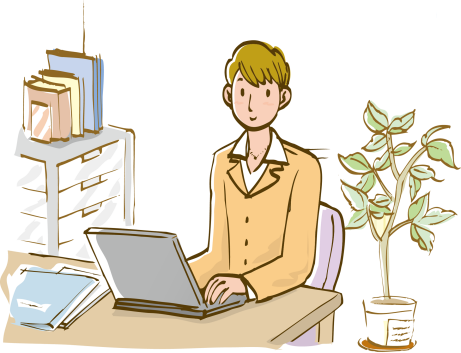 11月10日德育处召开处室会，杨广曦主任总结了开学后德育处的工作，充分肯定了老师们积极的工作状态。要求每位老师详细总结入学以来的工作情况并上交电子版。最后，请老师们在今后工作上要有创新有想法，努力使我校德育工作再上一个台阶。11月16日德育处上交教育局2020秋季学期助学金、免学费电子表学生花名册以及签字表。 本周德育处再次通知转发“毕业年级转团关系流程”。为保障每位毕业年级团员能顺利的、按时按点的把网上智慧信息转到目前就读的学校，与剩余190多位同学电话联想，直到转出为止。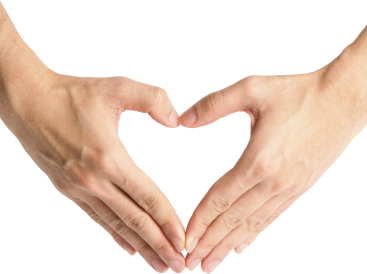 11月2日--11月13日，德育处帮助出国、当兵的学生联系家庭所在街道社区并将其团员信息转到社区。11月9日，德育处把去年一中团支部和正博补习支部没有转出的团员信息进行汇总，注明未转出原因，上报团市委，进行信息反馈。11月5日—13日，德育处编写高一高二高三《心涯》心理健康小报11、12月刊。•医务室工作:收集各年级晨、午检，因病缺课和通风记录表并做好汇总和存档工作。对出现体温异常、腹痛、腹泻等症状学生及时联系班主任做好与家长对接工作，并严格管理病愈学生返校复课的查验和登记。对全校师生进行诺如病毒的宣传和预防工作。为初中部、高一、高二未进行医保缴费的学生做参保系统登记汇总。医务室营业执照的换证验证材料收集及送达至有关部门审核。 （高海燕）总务处工作报道  “民以食为天，食以安为先”。为切实消除学校食品安全风险隐患，确保舌尖上的安全，总务处进一步加强食堂管理工作，为学生创造良好的就餐条件。食堂工作人员认真整理卫生，准备烹饪用的食材，择洗、切配各种原材料，清理卫生；拒收不合格的原辅料和三无产品，及时索证、索票，按照要求记好台账；增加品种供应，做到饭菜多样化，调顺学生的口味，保障吃的饱、吃得好、吃出家的味道。由于智能手机的普及，座机的使用数量在逐年减少。然则环保、无辐射的固定电话依旧具备手机无可取代的特性，是行业必备的对外宣传工具和交流合作方式。一部小小的桌上“热线”架设起沟通、联系的桥梁。本周，总务处工作人员细心统计全校固定电话的使用情况，积极进行检修维护。灭火器是扑救初起火灾的重要消防器材，其轻巧灵便的特性成为消防实战灭火过程中比较理想的第一线灭火装备。前期，总务处对全校灭火器进行全面的摸底和排查，对灭火器过期失效、筒体损坏、缺失等情况进行登记。本周，总务处为全校更换新灭火器，并细心指导灭火器的使用方法，确保消防器材的完整使用，防患于未然。（王岩）高一工作报道11月9日上午9:00利用周会时间，高一年级召开全体学生期中考试动员大会。 本次大会由李涛主任主持，凛冽的寒风中，李主任满怀激情地说，今天我们高一年级全体同学齐聚在这里，互励共勉，奋力进取，共同迎接一周后即将到来的期中考试。李主任谈到期中目标：包括考试用卷（张垣联盟）、考查依据（以《张垣联盟》所划定的本科分数线和年级前100名人数）和对比情况（第一次《张垣联盟》考试成绩和摸底考试成绩进行对比），同时在校外和其它参加《张垣联盟》考试的学校的同学们进行较量，看看能否超越我们兄弟学校的对标年级。希望各班级和全体同学明确目标，做好迎接期中考试的准备，充分做好复习工作，打好这一场攻坚战！为了更好地迎接期中考试，年级采取的措施：1、年级已经给各班老师下发了本次期中考试范围；2、从本周起除了保持正常的复习节奏外，各学科会给同学们下发体现本学科考试范围知识点的训练卷，作为期中考试前的演练；3、要求同学们也要进行自主复习，对前面所学的知识进行梳理、整理回顾错题。李主任给出了四条具体建议，指导学生复习备考：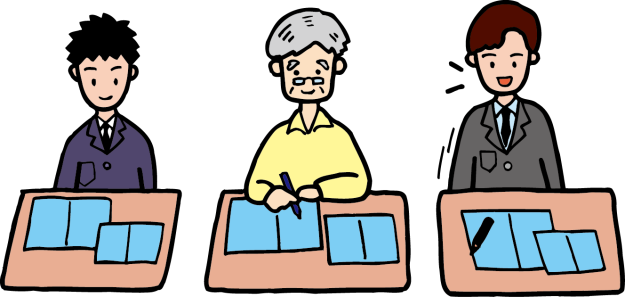 1、回归课本，夯实基础， 做好知识的系统复习。2、提高课堂学习的效率，做到一个“勤”字。 3、重视各种阶段性考试、利用好各种阶段性考试。4、以“错”纠错，查漏补缺，做好积累。李主任强调要调整好心态：对于我们高一的同学们，也许你现在的成绩还不尽如人意；也许你现在自感水平不错，但不要忘记上次考试的马失前蹄；又也许你一向稳稳当当，总是能在考试中尽显风采......而这些都已经成为过去，不要让前面考试的挫折影响你现在的信心，也不要陶醉在曾经的辉煌里。气馁和自满都是我们要放下的包袱。无数的学霸用经历告诉我们，学习中的困难和艰辛每一个学生都会遇到，不要逃避，记住这几句话，快速调整自己，才是正确道路。给出调整心态的两段话：“高中学习，最为重要的是积累，积累也需要时间，这一点没有任何捷径可走，一蹴而就终究不可能。冷静下来，平和下来，静静地拟定好自己的计划，按部就班地积累知识、方法、题型和习惯……我们要把每一次成绩的低谷，当作我们还有提升空间的佐证。”“坚持不懈，不轻言放弃。放弃只是一个念头，而永不放弃则是一种信念、一种精神。高中三年的拼搏是我们人生中可贵的精神财富，更是以后人生的美好回忆。因此，坚持住，守住这份拼搏，用这份执着和努力朝着自己的理想迈进。高中三年就是一次3000米的长跑。在你懈怠的时候你的对手还在奔跑。唯有坚持不停歇，不断前进，那些坚持到最后的同学，才是最后的赢家。”最后，李主任为同学们加油鼓劲：希望同学们一定要立足于现在，抓紧时间复习，在期中考试中取得优秀的成绩！再次预祝同学们能考出理想的成绩！加油！！！听了李主任的讲话，寒风凛冽，但同学们内心充满了激情，他们决心以饱满的热情投入期中备考，这是意志的磨练，这是青春的挑战，无奋斗不青春，我们准备好了！！！11月14日下午4:20在集体备课室召开全年级班主任会，布置期中考试后家长会工作。分为常规动作和自选动作。常规动作：指导思想：班级目标、带班理念。①学校层面：强化管理举措，强化教学督导、听课，新教材的集体备课。宣传高考成绩的亮点。②年级：常规管理，德育主题教育。午练晚练、周考、张垣联盟考试、选科指导。狠抓宿舍管理，进行晚巡查。常规量化管理，抓好手机问题。③表扬年级老师工作：A军训B入学教育C制度教学规章巡查：主题班会D值周生（流动量化）E违反学生的跟踪教育F利用周会，考试动员、考后总结、表彰，求精求真。自选动作：班主任老师们结合本班特点，发挥自己的特长，大展身手。准备：核心目的：家校合作，让家长更好地配合学校、老师  。 ①班级成绩分析、班内表彰；②准备家长会文稿、制作ppt；③展示班级：宣传本班教师、班级亮点，拍好照片；④提出问题、要求，需要家长配合的工作 。本次班主任会，给班主任老师进一步指明了方向，布置了具体工作，十分必要且及时。 （张德生） 高二工作简讯11月9日上午课间操时间，召开了高二年级例行周会。由值周生代表演讲。由8班值周班长总结上周值周检查中所出现的优缺点。值周班长肯定过去一周同学们的优点，并在反思中明确下一步前进的方向。并提出本周值周要求，对全年级班级的纪律、卫生、出勤等重点内容提出了简要要求。彭英峰主任发言。环境在潜移默化地影响着我们的习惯、意识，身在高中拼搏的三年时间，班级文化也将会深深刻入同学们的脑海中。彭英峰主任以3班的班级文化展为例，语重心长地告诉同学们，每天的一点小进步，也会迎来巨大的进步，退步亦是如此。正如《劝学》中所说“积土成山，风雨兴焉；积水成渊，蛟龙生焉；积善成德，而神明自得，圣心备焉。故不积跬步，无以至千里；不积小流，无以成江海。 骐骥一跃，不能十步；驽马十驾，功在不舍。锲而舍之，朽木不折；锲而不舍，金石可镂。”我们的习惯便是如此，好习惯不断的集聚会得来非同凡响的结果。我们每班都要创造出属于各个班级的特色文化。并且也借此时间，告诉违纪的同学们，凡事要三思而后行，要加强自我管理，严守纪律，自我约束，做高素质、有担当的青年人。11月11日、12日（周三、周四）高二年级进行了为期两天的张垣联盟期中考试。考试期间，考风考纪良好，考试顺利结束。从考务到监考教师，每一位都认真对待，每一位考生认真答题。也希望借此次期中考试查漏补缺，取得进步。（贾永胜）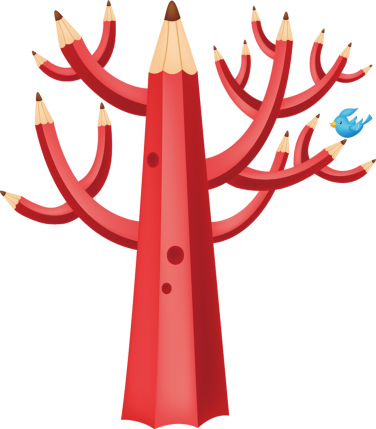 高三工作简报11月9日、10日（周一、周二），高三年级进行了为期两天的张垣联盟期中考试。考试期间考风考纪良好，考试顺利结束，为学生查漏补缺、进一步树立切实的目标提供了基础。（武兰）  补习年级工作简报11月9日、10日（周一、周二），补习年级进行了为期两天的张垣联盟期中考试。考试期间考风考纪良好，考试顺利结束，从考务到监考，每一位教师都认真参与，每一位考生都全身投入、认真答题，希望借此机会检验开学以来的学习成果。为学生查漏补缺、进一步树立切实的目标提供了基础。11月13日下午 补习年级召开全体教师大会，会议由李敬德主任主持并讲话。1、成绩分析，通过开学以来三次考试，班主任对学生的学习情况及成绩有了正确的认识，这样可以更好地对学生进行引导，在之后的教学工作中做出调整。2、期中考试，补习年级学生发挥稳定，成绩良好，这离不开老师们的努力，希望老师们再接再厉。3、对即将召开的家长会，要求老师们要重视再重视，做好家长会前期工作，让每一位家长都能有所收获。要和家长建立密切沟通，家长对孩子要时时关心，不要放任不管。   4、李敬德主任带领全体教师学习了学校下发的《关于全面开展自查自纠有偿家教补课行为通知》，进一步规范教师行为，严禁有偿家教。5、由于近期诺如病毒传染发展迅速，要求班主任老师提高警惕，注意防治，避免交叉感染。6、教学活动，督导组将从高三开始开展“推门儿听课”的教学活动，考察教学质量。                                                        （靳暄）六年一贯制工作简报11月9日上午，初一年级颁发了上周的流动红旗。经过一周对于纪律、卫生以及宿舍管理的检查和评比，在本周一的年级大会上，年级主任为获得流动红旗的班级颁发奖励。自开学以来，纪律、卫生检查评比活动的逐渐完善，使得初一年级各班管理规范，同学们也都都养成了良好的卫生和纪律习惯。11月11日至11月12日六年一贯制正博校区与一中本部及实验中学校区，同时进行了初一年级的期中考试。本次考试三校区联考，是对开学以来同学们学习成果的一次检验。考试过程规范有序，教师严格监考，学生积极应考。三校区首次联合考试顺利完成。（杨晓宇）